    Отчёто результатах контрольного мероприятия №                                                                                      дата:                                              Наименование (тема) контрольного мероприятия:Проверка   правомерности  формирования и финансового обеспечения  муниципального задания  муниципальным бюджетным  образовательным   учреждениям района за  2018 год. Основание для проведения контрольного мероприятия:Информация  Контрольно-счетной  палаты Вологодской области от 01.04.2019 №3-03/304Приказ о проведении контрольного мероприятия от 03.04.2019 №44Сроки проведения контрольного мероприятия:с 03.04. по 08.04.2019Объекты контрольного мероприятия: Управление образования Белозерского муниципального районаПроверяемый период деятельности:2018 год Исполнители контрольного мероприятия: Н.А.Спажева – председатель контрольно-счетной комиссии Белозерского муниципального районаОформленные  акты, заключения, справки и т.п., использованные в отчете, ознакомление с ними под расписку руководителя  или иных должностных лиц проверенных объектов, наличие письменных объяснений, замечаний или возражений и заключение инспектора по ним:Акт проверки от 05.04.2019  подписан  руководителем   без возражений Результаты контрольного мероприятия (анализ соблюдения нормативных правовых актов, установленные нарушения и недостатки в проверяемой сфере и в деятельности объектов контрольного мероприятия с оценкой ущерба  или нарушения):В ходе анализа представленных  Управлением образования правовых актов  установлено следующее:1. Значения  нормативных затрат для образовательных учреждений района утверждены приказом Управления образования района от 26.12.2017 №255.2. Значения  базовых нормативов затрат Управлением образования не  утверждены. 3. Значения территориального корректирующего  коэффициента  и отраслевого корректирующего  коэффициента не утверждены.Выводы:Установлен  факт  нарушения Управлением образования пункта 4 статьи 69.2 Бюджетного кодекса РФ, пункта 9 Положения 41,    установленный   Контрольно-счетной палатой Вологодской области при проведении  проверки использования субсидий на обеспечение дошкольного образования в  муниципальных образовательных организациях области,  начального общего, основного общего, среднего общего образования  в  муниципальных образовательных организациях, обеспечение дополнительного образования детей в муниципальных образовательных организациях.Предлагаемые представления и/или предписания:Протокол об административном правонарушении по ст. 15.15.15 КоАП.Исполнитель контрольного мероприятия:Председатель контрольно-счетной комиссии Белозерского муниципального района:                                     Н.А.Спажева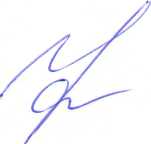 